§11403.  Regular archery-only deer hunting season1.  License required. [PL 2015, c. 301, §20 (RP).]2.  Open archery season on deer.  The commissioner shall by rule establish a regular archery season beginning at least 30 days prior and extending to the beginning of the regular deer hunting season, as described in section 11401, subsection 1, paragraph A, for the purpose of hunting deer with archery equipment.  During the regular archery season on deer the following restrictions apply.A.  A person may not take a deer during a regular archery season unless that person uses a hand-held bow and broadhead arrow in accordance with section 11214, subsection 1, paragraph P or a crossbow in accordance with section 11214, subsection 1, paragraph Q.  [PL 2023, c. 239, §32 (AMD).]B.  A person may not carry firearms of any kind while hunting any species of wildlife with archery equipment during the regular archery season on deer.  This paragraph may not be construed to prohibit a person from carrying a concealed weapon in accordance with Title 25, section 2001‑A.  [PL 2023, c. 239, §32 (AMD).]C.  Except as provided in section 11109‑A, subsection 3, if a person takes a deer with archery equipment during the regular archery season on deer, that person is precluded from further hunting for deer during that year except as otherwise provided in law or rule.  [PL 2023, c. 239, §32 (AMD).]D.  Except as provided in this subsection, the provisions of this Part concerning deer are applicable to the taking of deer with archery equipment, including the transportation, registration and possession of deer taken by these methods.  [PL 2023, c. 239, §32 (AMD).]A person who violates this subsection commits a Class E crime.[PL 2023, c. 239, §32 (AMD).]SECTION HISTORYPL 2003, c. 414, §A2 (NEW). PL 2003, c. 414, §D7 (AFF). PL 2003, c. 614, §9 (AFF). PL 2003, c. 655, §B170 (AMD). PL 2003, c. 655, §B422 (AFF). PL 2007, c. 163, §2 (AMD). PL 2007, c. 163, §3 (AFF). PL 2011, c. 61, §4 (AMD). PL 2011, c. 298, §1 (AMD). PL 2013, c. 538, §28 (AMD). RR 2015, c. 2, §7 (COR). PL 2015, c. 301, §§20, 21 (AMD). PL 2017, c. 357, §2 (AMD). PL 2019, c. 325, §5 (AMD). PL 2021, c. 599, §12 (AMD). PL 2023, c. 239, §32 (AMD). The State of Maine claims a copyright in its codified statutes. If you intend to republish this material, we require that you include the following disclaimer in your publication:All copyrights and other rights to statutory text are reserved by the State of Maine. The text included in this publication reflects changes made through the First Regular and First Special Session of the 131st Maine Legislature and is current through November 1, 2023
                    . The text is subject to change without notice. It is a version that has not been officially certified by the Secretary of State. Refer to the Maine Revised Statutes Annotated and supplements for certified text.
                The Office of the Revisor of Statutes also requests that you send us one copy of any statutory publication you may produce. Our goal is not to restrict publishing activity, but to keep track of who is publishing what, to identify any needless duplication and to preserve the State's copyright rights.PLEASE NOTE: The Revisor's Office cannot perform research for or provide legal advice or interpretation of Maine law to the public. If you need legal assistance, please contact a qualified attorney.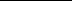 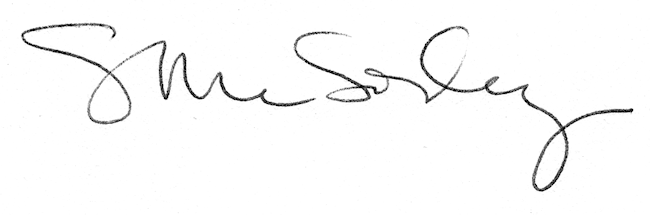 